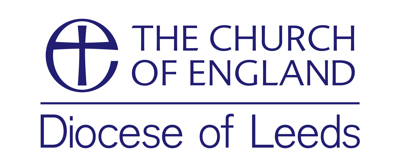 Basic Guidance for Training Requirements*People also ‘required’ to undertake Leadership training include those who significantly influence the culture of any Church body. Such people may include, for example, lay ministry staff employed by a PCC or Bishops’ Mission Order, locally appointed leaders of new worshipping communities, focal ministers, and **Churchwardens, especially so if the responsibilities/duties of the Churchwarden have increased during a vacancy. REQUIRED TRAININGBasic AwarenessFoundations*LeadershipPtO PathwaySRPM(Recruitment)RADA(Domestic Abuse)PSOAll church officers in any roleThose working with children and vulnerable adultsPCC membersChurchwardens**Parish Safeguarding OfficersReadersReaders and Clergy with PtO Licensed ClergyAll involved in the recruitment of Church Officers (employees, elected members and volunteers)